32.Спортивное развлечение «День здоровья»6 – 7 лет33.Спортивное развлечение «Весёлая прогулка»3 – 4 г.Май34.Спортивное развлечение «Здоровым быть - здорово».4 – 5 летМай35.Спортивное развлечение «Любим спортом заниматься».5 – 6 летМай36.Спортивное развлечение «Любим спортом заниматься»6 – 7 летМай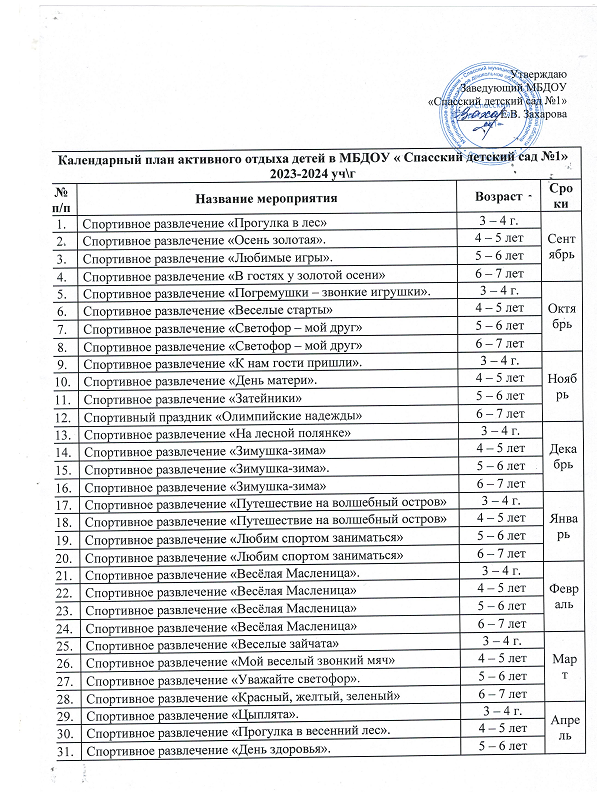 